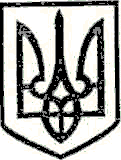 УКРАЇНАМАРКІВСЬКА РАЙОННА ДЕРЖАВНА АДМІНІСТРАЦІЯЛУГАНСЬКОЇ ОБЛАСТІР О З П О Р Я Д Ж Е Н Н Яголови районної державної адміністрації«22»листопада 2017 р.                         Марківка                                            № 340Про надання дозволу на передачу в оренду СТОВ «Агрофірма «Просяне»невитребуваного паю колишнього  КСП «Кірова» на території Просянської сільської радиРозглянувши клопотання директора СТОВ «Агрофірма «Просяне» Палазюка О.О. щодо надання дозволу на передачу в оренду невитребуваного паю № 269 колишнього КСП «Кірова», що знаходиться за межами населеного пункту, на території, яка за даними державного земельного кадастру враховується в Просянській сільській раді Марківського району Луганської області, відповідно до статей 6, 13, 21, 38, 41 Закону України «Про місцеві державні адміністрації», керуючись статтею 122 Земельного кодексу України, Законом України «Про оренду землі»:1. Надати дозвіл на передачу в оренду СТОВ «Агрофірма «Просяне» невитребуваний пай № 269 площею 3,4828 га (кадастровий номер 4422587700:05:001:0028), колишнього КСП «Кірова», що знаходиться за межами населеного пункту, на території, яка за даними державного земельного кадастру враховується в Просянській сільській раді Марківського району Луганської області.2. Директору СТОВ «Агрофірма «Просяне» Палазюку О.О. укласти договір оренди з Марківською райдержадміністрацією.		3. Відділу у Марківському районі Головного управління Держгеокадастру у Луганській області внести зміни в земельно–кадастрову документацію.Перший заступник голови, в.о. голови райдержадміністрації			                              С. М. Трубіцин